Wadhurst United Junior Football Club
www.wadhurstjfc.hitsfootball.com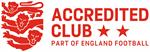 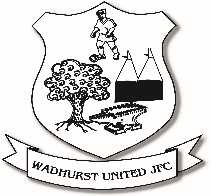 YOUTH (U11–U18) PLAYER REGISTRATION FORM
                   2023/24 SEASON

REGISTRATIONS FOR THE 2023/24 SEASON SHOULD BE SUBMITTED BY 16TH JULY LATEST.
Please complete ALL sections of the form and return to:  Adrian Cundy on wjfcregistrations@icloud.comPLAYER DETAILS:
Name:PLAYER DETAILS:
Name:PLAYER DETAILS:
Name:PLAYER DETAILS:
Name:PLAYER DETAILS:
Name:PLAYER DETAILS:
Name:PLAYER DETAILS:
Name:Date of Birth:Date of Birth:Date of Birth:School:School:School:School Year:
@ Sept ‘23Home Address:Home Address:Home Address:Home Address:Home Address:Home Address:Home Address:PARENT/GUARDIAN Contact & Emergency contact details (please use boxes)
Name                           	Mobile	Email addressPARENT/GUARDIAN Contact & Emergency contact details (please use boxes)
Name                           	Mobile	Email addressPARENT/GUARDIAN Contact & Emergency contact details (please use boxes)
Name                           	Mobile	Email addressPARENT/GUARDIAN Contact & Emergency contact details (please use boxes)
Name                           	Mobile	Email addressPARENT/GUARDIAN Contact & Emergency contact details (please use boxes)
Name                           	Mobile	Email addressPARENT/GUARDIAN Contact & Emergency contact details (please use boxes)
Name                           	Mobile	Email addressPARENT/GUARDIAN Contact & Emergency contact details (please use boxes)
Name                           	Mobile	Email addressMEDICAL CONDITIONS:Please supply details of any medical condition(s) or medication being taken ie Asthma.  Any required
medication MUST be handed to the coach, named, before the commencement of any session.
 Please advise of any disability that the Club should be aware of:


 Any information submitted will be treated as confidential by the Club and team coach. MEDICAL CONDITIONS:Please supply details of any medical condition(s) or medication being taken ie Asthma.  Any required
medication MUST be handed to the coach, named, before the commencement of any session.
 Please advise of any disability that the Club should be aware of:


 Any information submitted will be treated as confidential by the Club and team coach. MEDICAL CONDITIONS:Please supply details of any medical condition(s) or medication being taken ie Asthma.  Any required
medication MUST be handed to the coach, named, before the commencement of any session.
 Please advise of any disability that the Club should be aware of:


 Any information submitted will be treated as confidential by the Club and team coach. MEDICAL CONDITIONS:Please supply details of any medical condition(s) or medication being taken ie Asthma.  Any required
medication MUST be handed to the coach, named, before the commencement of any session.
 Please advise of any disability that the Club should be aware of:


 Any information submitted will be treated as confidential by the Club and team coach. MEDICAL CONDITIONS:Please supply details of any medical condition(s) or medication being taken ie Asthma.  Any required
medication MUST be handed to the coach, named, before the commencement of any session.
 Please advise of any disability that the Club should be aware of:


 Any information submitted will be treated as confidential by the Club and team coach. MEDICAL CONDITIONS:Please supply details of any medical condition(s) or medication being taken ie Asthma.  Any required
medication MUST be handed to the coach, named, before the commencement of any session.
 Please advise of any disability that the Club should be aware of:


 Any information submitted will be treated as confidential by the Club and team coach. MEDICAL CONDITIONS:Please supply details of any medical condition(s) or medication being taken ie Asthma.  Any required
medication MUST be handed to the coach, named, before the commencement of any session.
 Please advise of any disability that the Club should be aware of:


 Any information submitted will be treated as confidential by the Club and team coach. PARENT/GUARDIAN DECLARATION & CONSENT:
I agree to:
-  Abide by the Parents/Carers/Spectators Code of Conduct and FA Respect at all times
-  To the provision of First Aid treatment in my absence and to advise the Club of any new medical conditions that
   may arise during the season
-  To the photography/imaging of my child for the purposes of promotion and understand that my child’s name will 
   not be included at any time.   Club website   YES/NO    Club facebook page, i.e social media     YES/NO-  To assist with team setting up clearing away for matches and any club events if requested
  I confirm by signing below I have read and agree to abide by and support my player(s) to abide by the Club policies for the 2023/24 season - see 2023/24 Season Information on club website – www.wadhurstjfc.hitsfootball.com

PLAYER DECLARATION:
I agree to abide by the Players Code of Conduct and FA Respect at all times 
PARENT/GUARDIAN DECLARATION & CONSENT:
I agree to:
-  Abide by the Parents/Carers/Spectators Code of Conduct and FA Respect at all times
-  To the provision of First Aid treatment in my absence and to advise the Club of any new medical conditions that
   may arise during the season
-  To the photography/imaging of my child for the purposes of promotion and understand that my child’s name will 
   not be included at any time.   Club website   YES/NO    Club facebook page, i.e social media     YES/NO-  To assist with team setting up clearing away for matches and any club events if requested
  I confirm by signing below I have read and agree to abide by and support my player(s) to abide by the Club policies for the 2023/24 season - see 2023/24 Season Information on club website – www.wadhurstjfc.hitsfootball.com

PLAYER DECLARATION:
I agree to abide by the Players Code of Conduct and FA Respect at all times 
PARENT/GUARDIAN DECLARATION & CONSENT:
I agree to:
-  Abide by the Parents/Carers/Spectators Code of Conduct and FA Respect at all times
-  To the provision of First Aid treatment in my absence and to advise the Club of any new medical conditions that
   may arise during the season
-  To the photography/imaging of my child for the purposes of promotion and understand that my child’s name will 
   not be included at any time.   Club website   YES/NO    Club facebook page, i.e social media     YES/NO-  To assist with team setting up clearing away for matches and any club events if requested
  I confirm by signing below I have read and agree to abide by and support my player(s) to abide by the Club policies for the 2023/24 season - see 2023/24 Season Information on club website – www.wadhurstjfc.hitsfootball.com

PLAYER DECLARATION:
I agree to abide by the Players Code of Conduct and FA Respect at all times 
PARENT/GUARDIAN DECLARATION & CONSENT:
I agree to:
-  Abide by the Parents/Carers/Spectators Code of Conduct and FA Respect at all times
-  To the provision of First Aid treatment in my absence and to advise the Club of any new medical conditions that
   may arise during the season
-  To the photography/imaging of my child for the purposes of promotion and understand that my child’s name will 
   not be included at any time.   Club website   YES/NO    Club facebook page, i.e social media     YES/NO-  To assist with team setting up clearing away for matches and any club events if requested
  I confirm by signing below I have read and agree to abide by and support my player(s) to abide by the Club policies for the 2023/24 season - see 2023/24 Season Information on club website – www.wadhurstjfc.hitsfootball.com

PLAYER DECLARATION:
I agree to abide by the Players Code of Conduct and FA Respect at all times 
PARENT/GUARDIAN DECLARATION & CONSENT:
I agree to:
-  Abide by the Parents/Carers/Spectators Code of Conduct and FA Respect at all times
-  To the provision of First Aid treatment in my absence and to advise the Club of any new medical conditions that
   may arise during the season
-  To the photography/imaging of my child for the purposes of promotion and understand that my child’s name will 
   not be included at any time.   Club website   YES/NO    Club facebook page, i.e social media     YES/NO-  To assist with team setting up clearing away for matches and any club events if requested
  I confirm by signing below I have read and agree to abide by and support my player(s) to abide by the Club policies for the 2023/24 season - see 2023/24 Season Information on club website – www.wadhurstjfc.hitsfootball.com

PLAYER DECLARATION:
I agree to abide by the Players Code of Conduct and FA Respect at all times 
PARENT/GUARDIAN DECLARATION & CONSENT:
I agree to:
-  Abide by the Parents/Carers/Spectators Code of Conduct and FA Respect at all times
-  To the provision of First Aid treatment in my absence and to advise the Club of any new medical conditions that
   may arise during the season
-  To the photography/imaging of my child for the purposes of promotion and understand that my child’s name will 
   not be included at any time.   Club website   YES/NO    Club facebook page, i.e social media     YES/NO-  To assist with team setting up clearing away for matches and any club events if requested
  I confirm by signing below I have read and agree to abide by and support my player(s) to abide by the Club policies for the 2023/24 season - see 2023/24 Season Information on club website – www.wadhurstjfc.hitsfootball.com

PLAYER DECLARATION:
I agree to abide by the Players Code of Conduct and FA Respect at all times 
PARENT/GUARDIAN DECLARATION & CONSENT:
I agree to:
-  Abide by the Parents/Carers/Spectators Code of Conduct and FA Respect at all times
-  To the provision of First Aid treatment in my absence and to advise the Club of any new medical conditions that
   may arise during the season
-  To the photography/imaging of my child for the purposes of promotion and understand that my child’s name will 
   not be included at any time.   Club website   YES/NO    Club facebook page, i.e social media     YES/NO-  To assist with team setting up clearing away for matches and any club events if requested
  I confirm by signing below I have read and agree to abide by and support my player(s) to abide by the Club policies for the 2023/24 season - see 2023/24 Season Information on club website – www.wadhurstjfc.hitsfootball.com

PLAYER DECLARATION:
I agree to abide by the Players Code of Conduct and FA Respect at all times 
Parent/Guardian SignatureParent/Guardian SignaturePlayer SignaturePlayer SignaturePlayer SignatureDateDateAnnual payment
due by 1 Aug ‘23√2 Payments:
1 Aug ‘23 & 1 Feb ‘24√Monthly payment (Aug-May) x10 due 1st each month√U11-U18
[Yr6-Yr13]£210£105£21